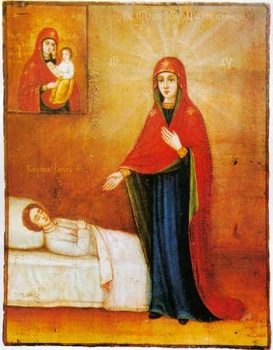 Молитва Богородице о здравии"О Пресвятая Госпожа Владычица Богородица! Воздвигни нас, рабов Божиих (имена) из глубины греховной и избави нас от внезапныя смерти и от всякого зла.Подаждь, Госпоже, нам мир и здравие и просвети нам ум и очи сердечные,еже ко спасению, и сподоби нас, грешных рабов Твоих, Царствия Сына Твоего, Христа Бога нашего: яко держава Его благословенна со Отцем и Пресвятым Его духом"